Исполнение муниципального задания в 2020 году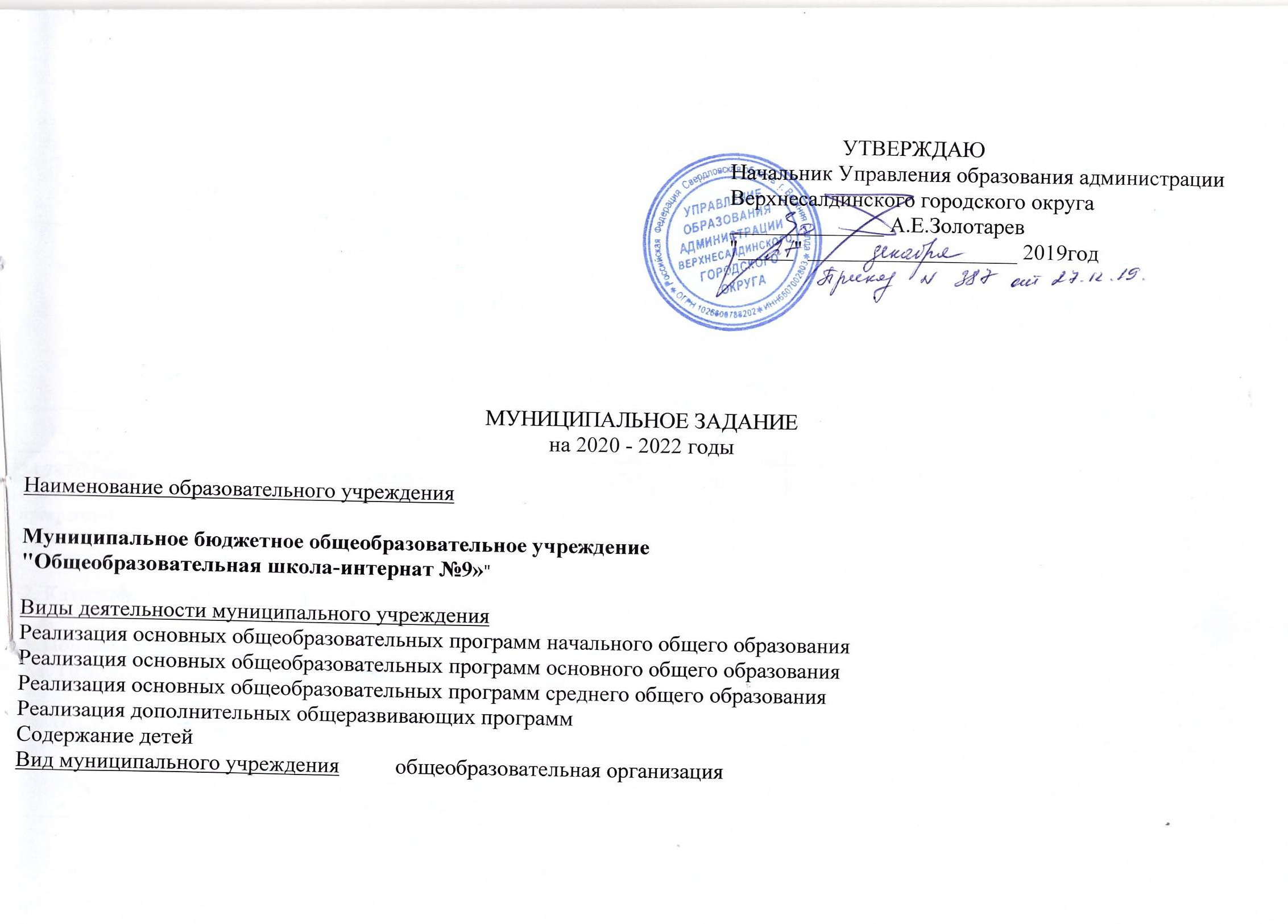 В графе 3 указываем количество детей по каждой услуге, которое утверждено в МЗ-2020	В графе 4 указываем количество детей за 8 месяцев 2020 года (с января по август)В графе 5 указываем количество детей за 4 месяца 2020 года (с сентября по декабрь)** Используя формулы расчёта муниципального задания в графах 4 и 5 в совокупности вы должны получить количество детей, утвержденных в МЗ-2020 (графа 3)№Наименование услугиМун. задание 2020В соглашении на 01.01.2020(8 месяцев)В соглашении на 01.09.2020(4 месяца)123451Реализация основных общеобразовательных программ начального общего образования9392952Реализация основных общеобразовательных программ основного общего образования1111111113Реализация основных общеобразовательных программ среднего общего образования2424244Реализация дополнительных общеразвивающих программ5555555Содержание детей404040